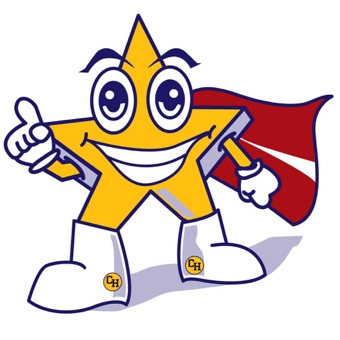 Dear Parents,Registration for Kindergarten and new students is taking place at this time. Please log on to the CCSD website www.cobbk12.org and register your rising or new to first grade student for the 2020-2021 school year. Please upload all or as many of the required documents as soon as possible. If you have another student currently enrolled in a Cobb County school, you will use the ParentVue account to complete registration. If you are enrolling a student for the first time in a Cobb County school, you will create a ParentVue account as part of the enrollment process. If at any time you have problems completing this process, please contact Maria Mata or Etchika Forgue at maria.mata@cobbk12.org or etchika.forgue@cobbk12.org Registration Link: http://www.cobbk12.org/aboutccsd/enrollment/ParentVue Link: https://parentvue.cobbk12.org/Estimados padres,La inscripción para Kinder y nuevos estudiantes se está llevando a cabo en este momento. Inicie sesión en el sitio web de CCSD www.cobbk12.org y registre a su estudiante nuevo para el año escolar 2020-2021. Cargue todos o la mayoría de los documentos requeridos lo antes posible. Si tiene otro estudiante actualmente matriculado en una escuela del condado de Cobb, utilizará la cuenta ParentVue para completar la inscripción. Si está inscribiendo a un estudiante por primera vez en una escuela del condado de Cobb, creará una cuenta ParentVue como parte del proceso de inscripción. Si en algún momento tiene problemas para completar este proceso, comuníquese con Maria Mata o Etchika Forgue en maria.mata@cobbk12.org  o etchika.forgue@cobbk12.org Enlace de registro: http://www.cobbk12.org/aboutccsd/enrollment/ Enlace ParentVue: https://parentvue.cobbk12.org/ 